คณะเจ้าหน้าที่ สำนักงานสาธารณสุขอำเภอลานสัก ประกาศเจตนารมณ์การต่อต้านการทุจริต“สำนักงานสาธารณสุขอำเภอลานสัก ไม่ทนต่อการทุจริต”ประจำปีงบประมาณ พ.ศ.2563เมื่อวันที่ 4 ธันวาคม 2562  ณ ห้องประชุมสำนักงานสาธารณสุขอำเภอลานสัก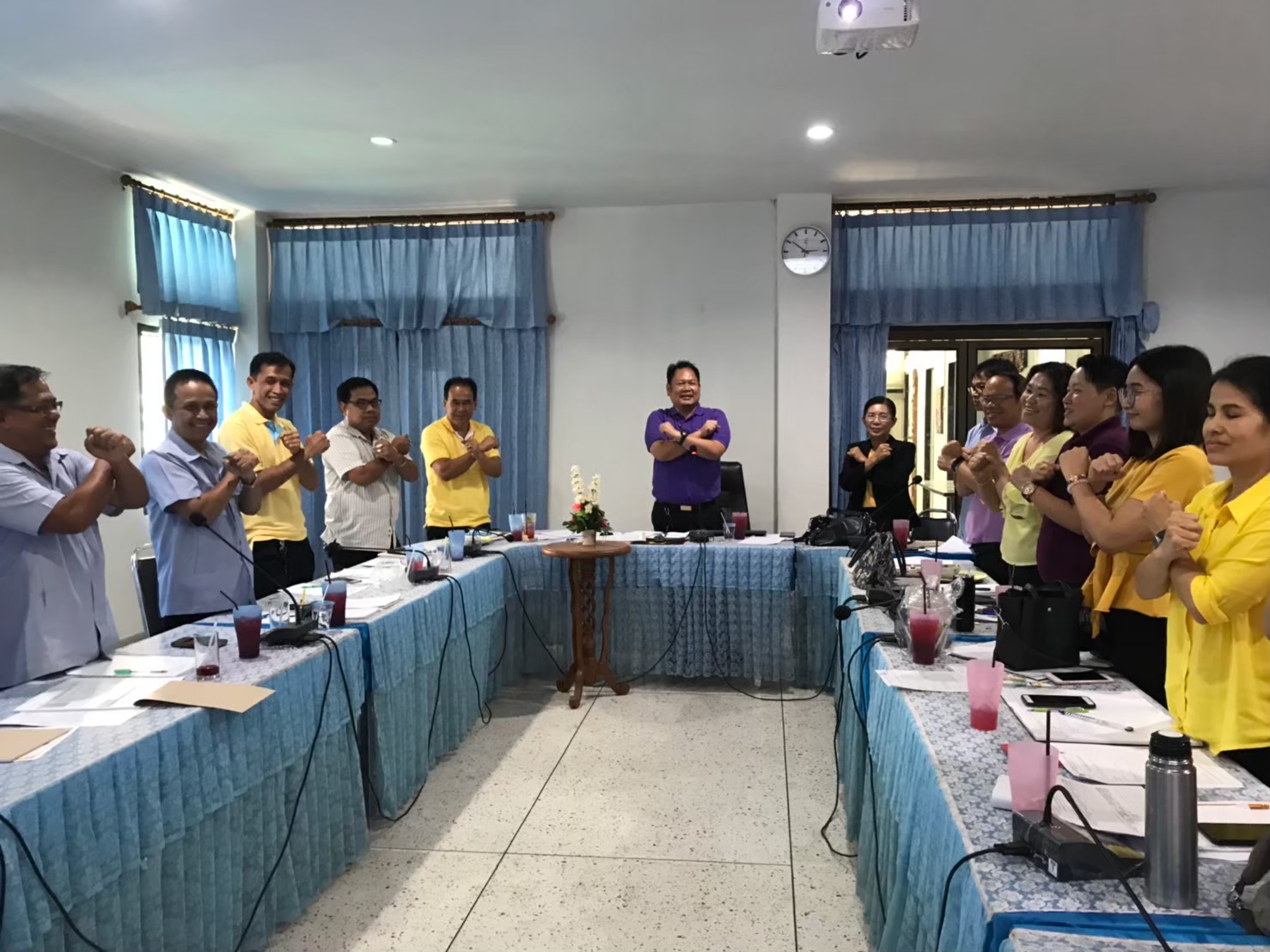 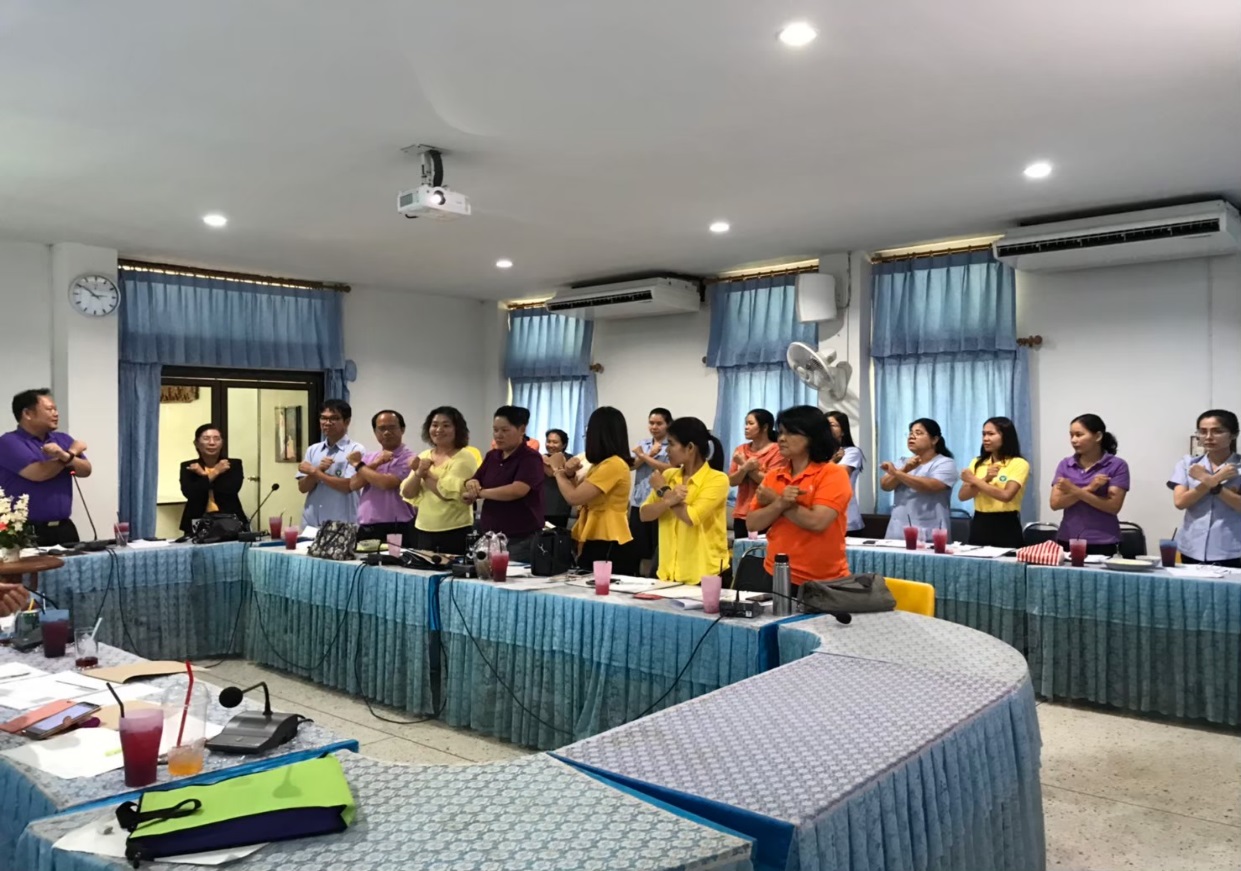 